 ESMAEL L. COSTA JUNIOR 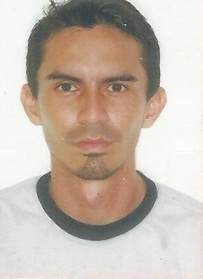 Brasileiro, 26 anos, SolteiroEnd.: Rua: Lauro Sodré com Cametá  , Nº 644Bairro: Quarany   , Salinópolis, PA(91) 99814-9505Documentação: Todas em OrdemObjetivo________________________________________________________Fazer parte de uma equipe, onde possa mostrar com empenho, dedicação e competência minha capacidade de contribuir para o desenvolvimento e o crescimento da instituição, visando ainda o meu crescimento e progresso pessoal e proficional.Formação_______________________________________________________ Ensino Médio: completo Cursos__________________________________________________________Atendente de FarmáciaExcelência no Atendimento     Informática Avançada  Histórico Profissional_____________________________________________Empresa: Elétron Ritmo  Cargo: Auxiliar de Técnico Período: 04 Anos Empresa: Pará Outdoor Cargo: Operador de maquina de Policromia Período: 02 Anos Empresa: Ferro de Brasa Cargo: Vendedor Período: 03 AnosHabilidades_____________________________________________________Rápida aprendizagem;Capacidade de liderança;Trabalho em Equipe.__________________________________________________________ESMAEL L. COSTA JUNIOR 